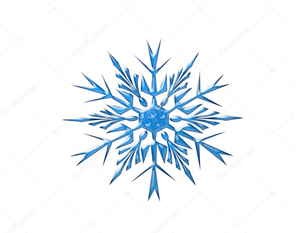 PROGRAM ZAJĘĆ W DNIU  14.02.2023 (WTOREK)PROWADZONYCH W RAMACH AKCJI „ZIMA W MIEŚCIE 2023”  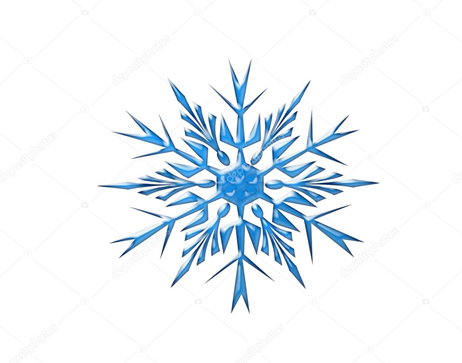 GODZINY ZAJĘĆ:RODZAJ ZAJĘĆ GRUPA MIEJSCE ZAJĘĆ7.00-8.00Przyjmowanie uczestników.Sprawdzenie listy obecności.Omówienie planu dnia.WszyscyPlacówka8.00 – 8.30Zajęcia świetlicoweWszyscyPlacówka8. 30- 9.00ŚNIADANIEWszyscy Stołówka szkolna9.00- 10.00SzachyGr. 1 p. Beataplacówka10.00- 13.00ZDROWY KREGOSŁUP – zajęcia ruchoweGr. 1 p. BeataMłodzieżowy Dom Kultury im. Marii Gwizdak ul. H.Ch. Andersena 4                    ************************************************************************************************************                    ************************************************************************************************************                    ************************************************************************************************************                    ************************************************************************************************************9.00-10.00ZAJĘCIA Z MIKROSKOPOWANIAGr.2 p. Ewelinaplacówka10.00- 13.00HAFT MATEMATYCZNYGr.2 p. EwelinaMłodzieżowy Dom Kultury im. Marii Gwizdak ul. H.Ch. Andersena 4                     ***************************************************************************************************                     ***************************************************************************************************                     ***************************************************************************************************                     ***************************************************************************************************9.00- 10.00DŁUGOPISY 3DGr.3p. Ewaplacówka10.30- 13.00BASENGr.3p. EwaCRS BIELANYUl.  Lindego 20                        ************************************************************************************************************                        ************************************************************************************************************                        ************************************************************************************************************                        ************************************************************************************************************9.00- 10.00SnookerGr. 4p. Arturplacówka10.00- 13.00BASENGr. 4p. Arturplacówka10.00- 13.00BASENGr. 4p. ArturCRS BIELANYUl.  Lindego 20                       ************************************************************************************************************                       ************************************************************************************************************                       ************************************************************************************************************                       ************************************************************************************************************9.00- 10.30ZAJĘCIA Z MIKROSKOPOWANIAGr. 5p. Jagodaplacówka10.30- 13.00BASENGr. 5p. JagodaCRS BIELANYUl.  Lindego 2013.00- 14.00   Obiad wszyscystołówka szkolna14.00- 15.00Zajęcia sportowe:-gry zespołowe- -zabawy i gry ruchoweGr. 1 p. Beataplacówka14.00- 16.00Nording walking, spacery po BielanachGr.2 p. EwelinaBielańskie Centrum Edukacji Kulturalnejul. Szegedyńska 9a14.00- 15.00SNOOKERGr.3p. Ewaplacówka14.00- 15.00SEANS FILMOWYGr.3p. Ewa14.00- 15.00DŁUGOPISY 3DGr. 4p. Arturplacówka15.00- 16.00SEANS FILMOWYGr. 4p. Arturplacówka14.00- 15.00DŁUGOPISY 3DGr. 5p. JagodaMłodzieżowy Dom Kultury im. Marii Gwizdak ul. H.Ch. Andersena 414.00- 15.00SEANS FILMOWYGr. 5p. JagodaMłodzieżowy Dom Kultury im. Marii Gwizdak ul. H.Ch. Andersena 416.00 – 17.00Zajęcia świetlicowe9-14 latPlacówka